سوالات تست هوش ریون به همراه پاسخنامهمکان آرامی را برای انجام تست ریون انتخاب کنید و به سوالات زیر پاسخ دهید: (زمان استاندارد پاسخ به سوالات تست هوش ریون 20 دقیقه می باشد.)1. 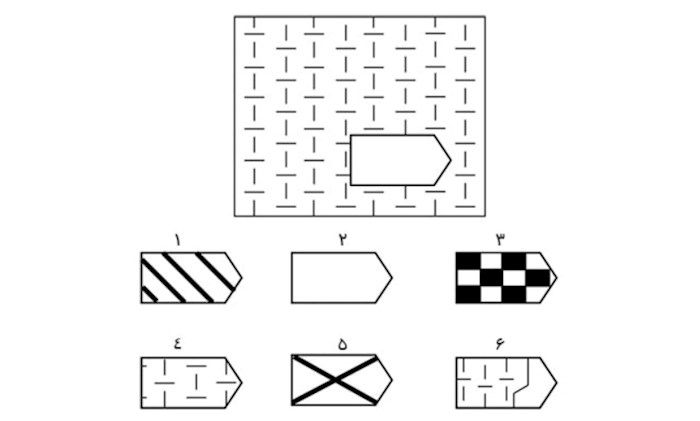 2.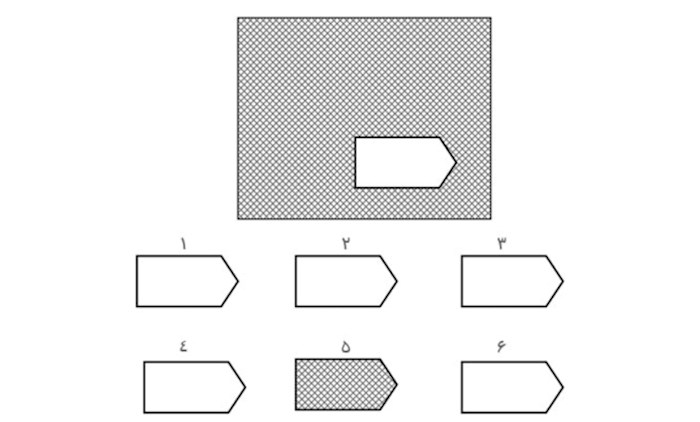 3.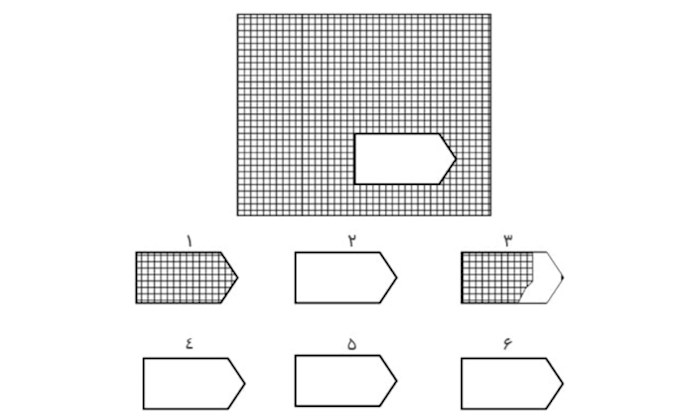 4.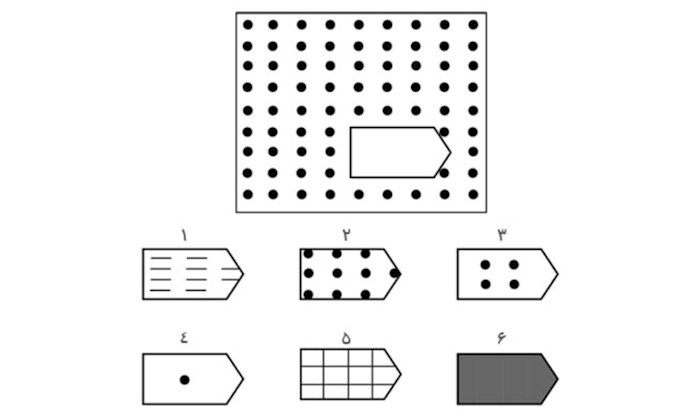 5.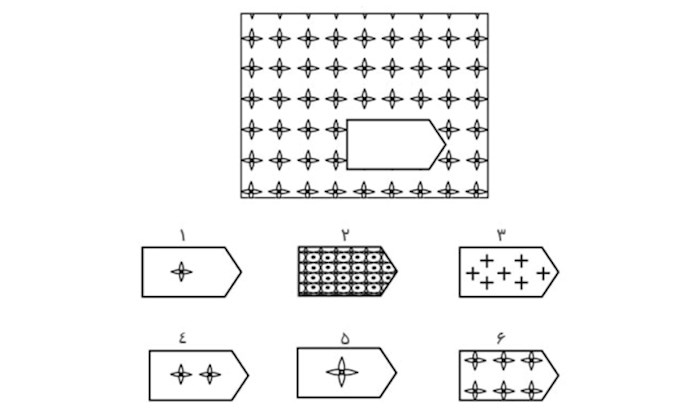 6.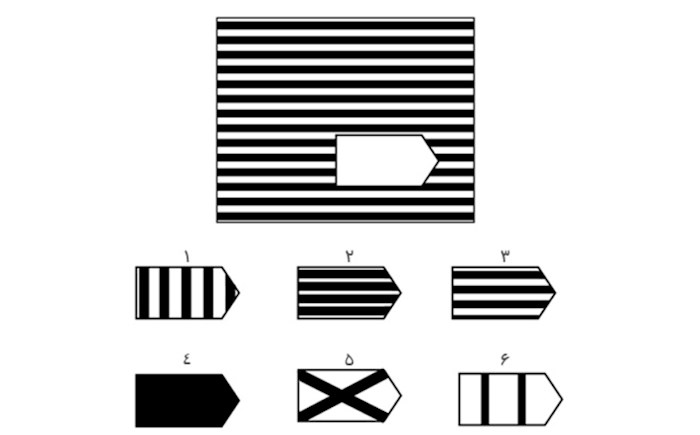 7.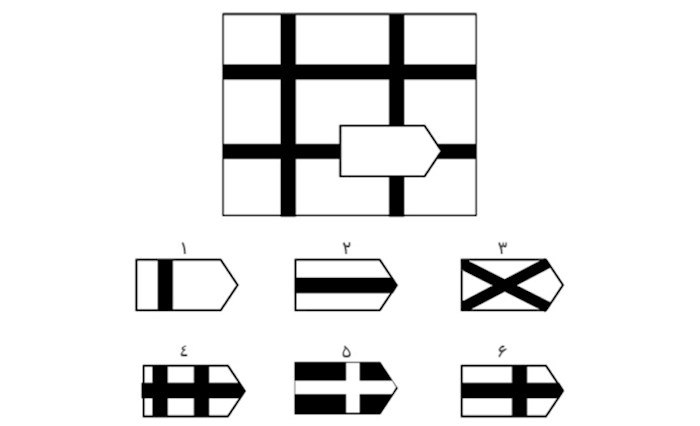 8.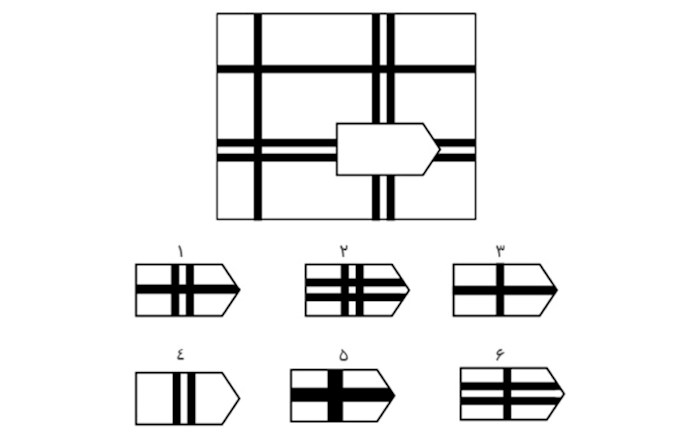 9.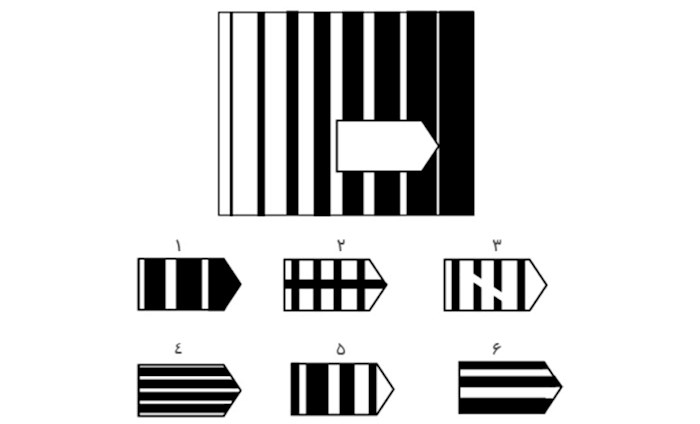 10.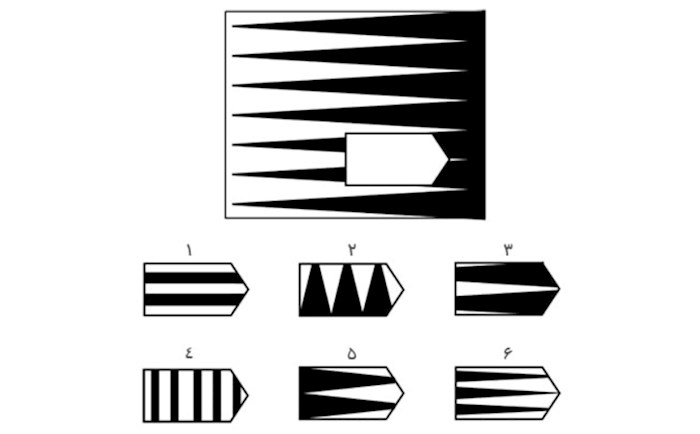 11.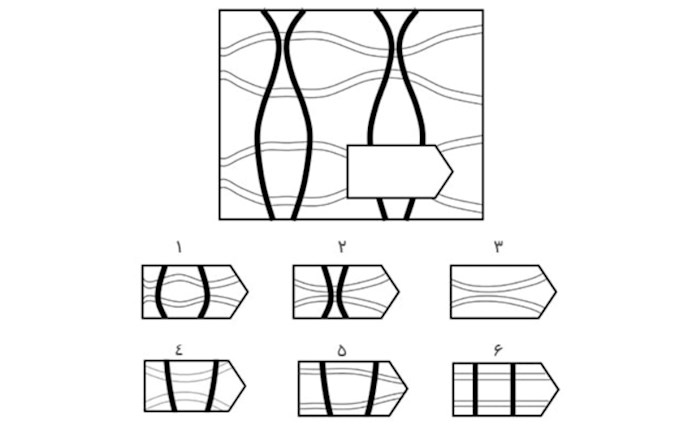 12.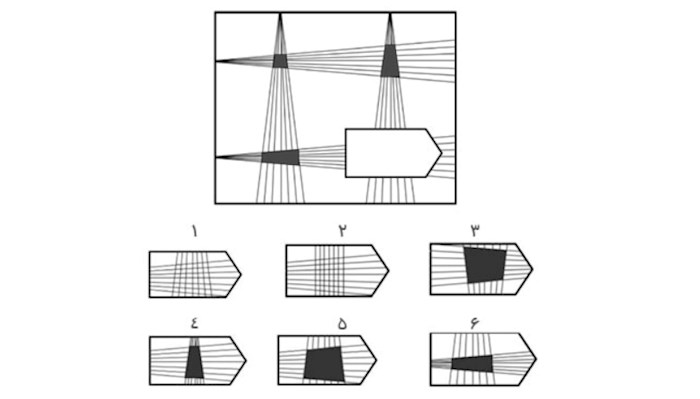 13.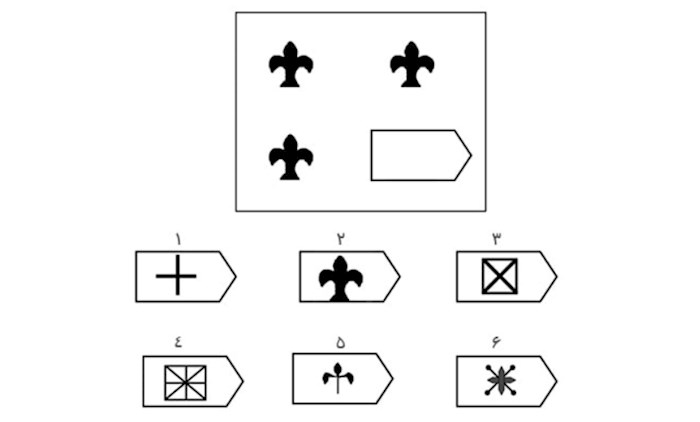 14.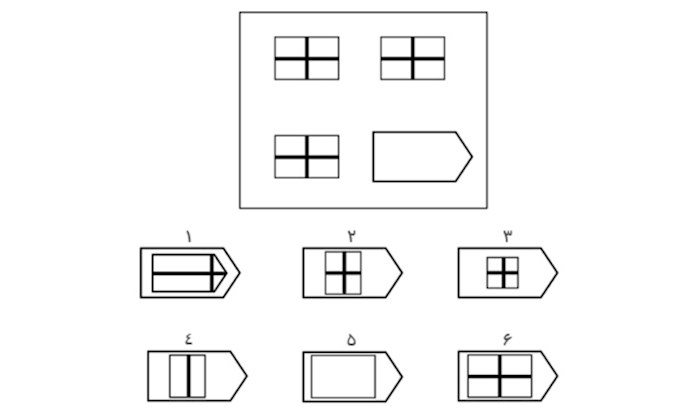 15.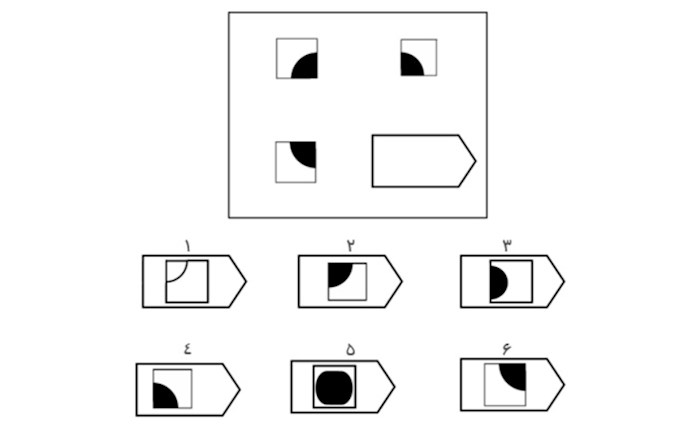 16.17.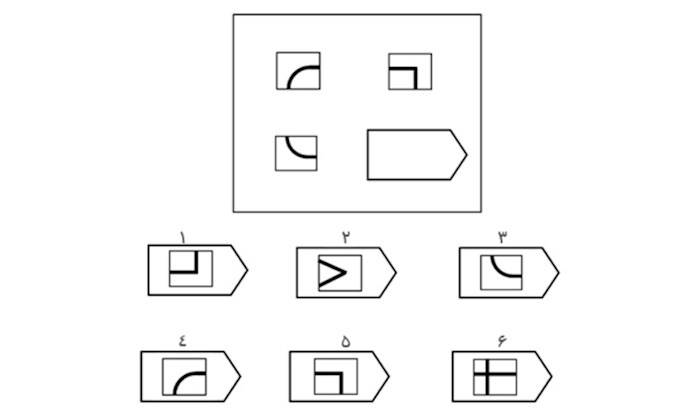 18.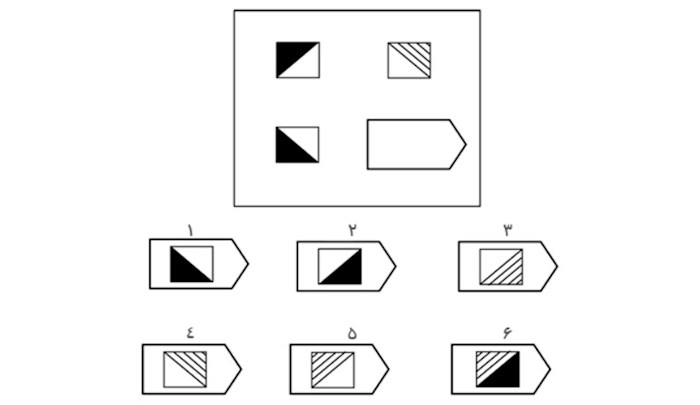 19.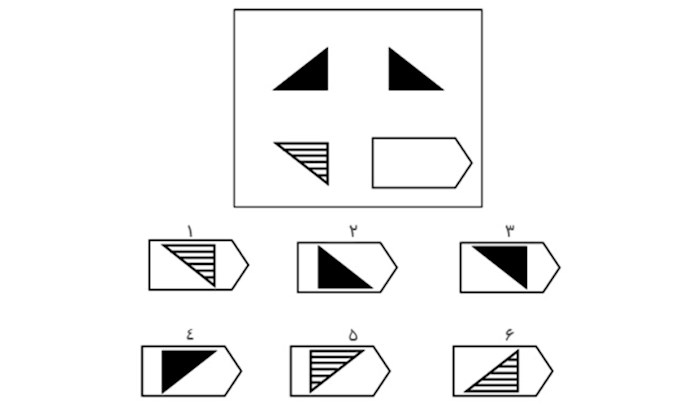 20.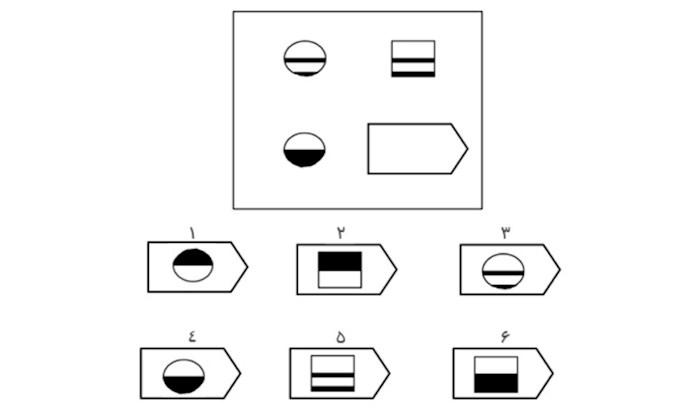 21.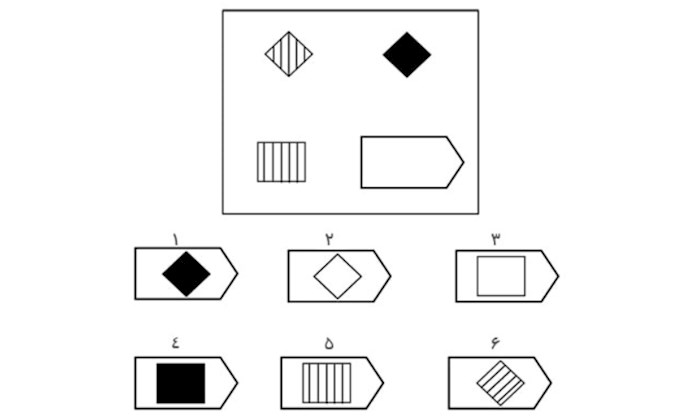 22.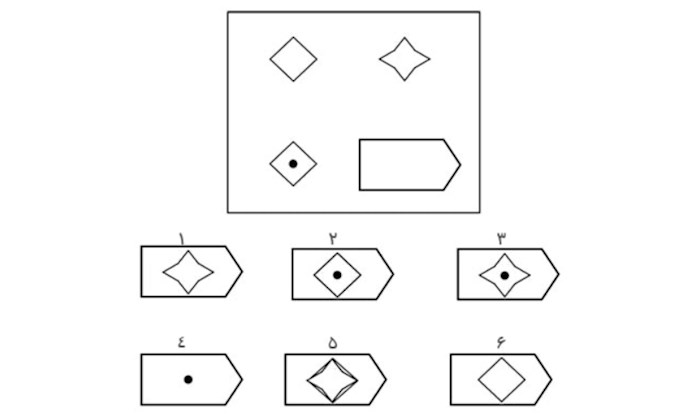 23.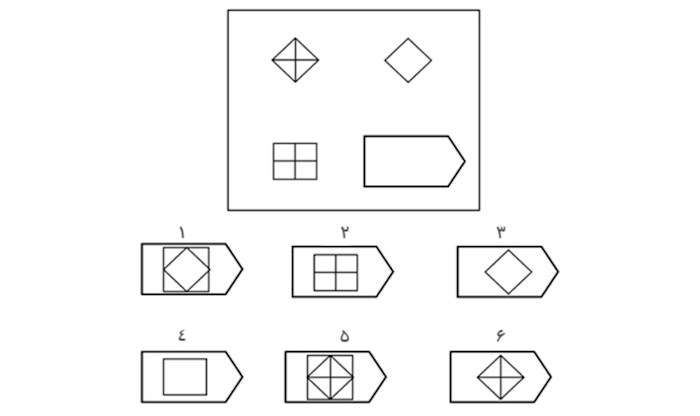 24.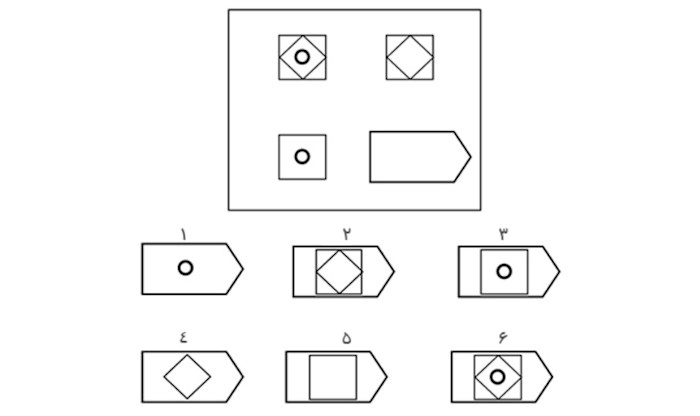 25.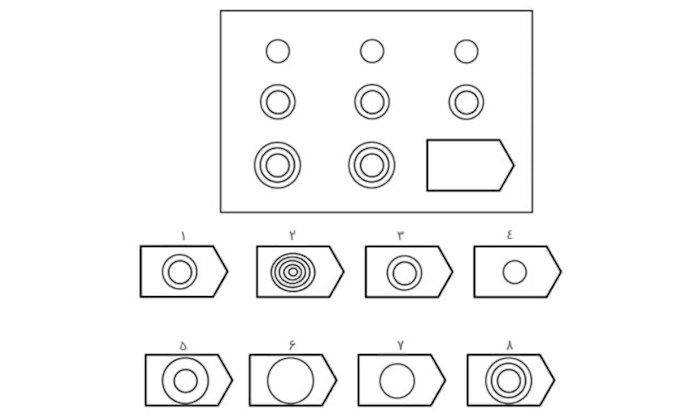 26.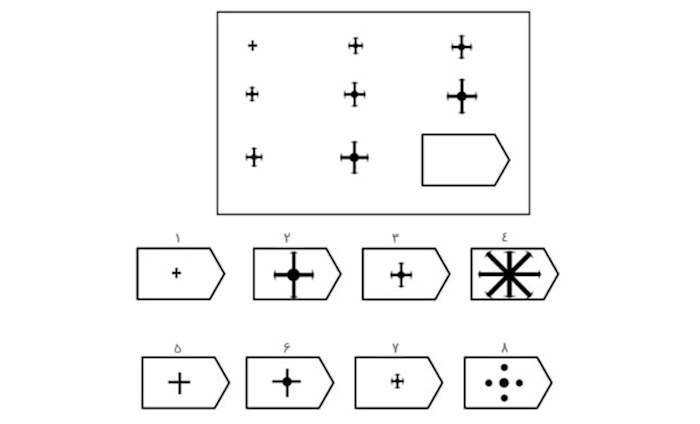 27.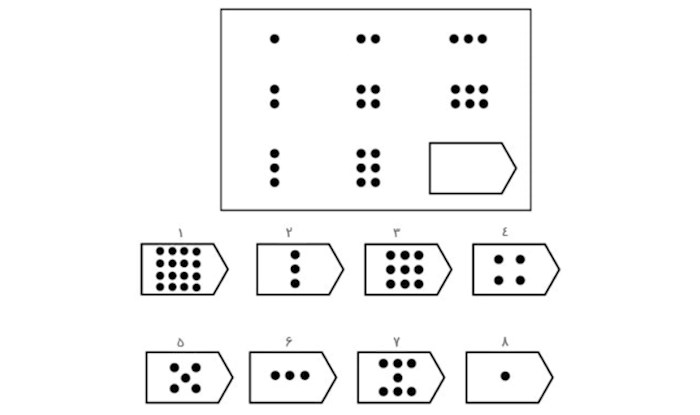 28.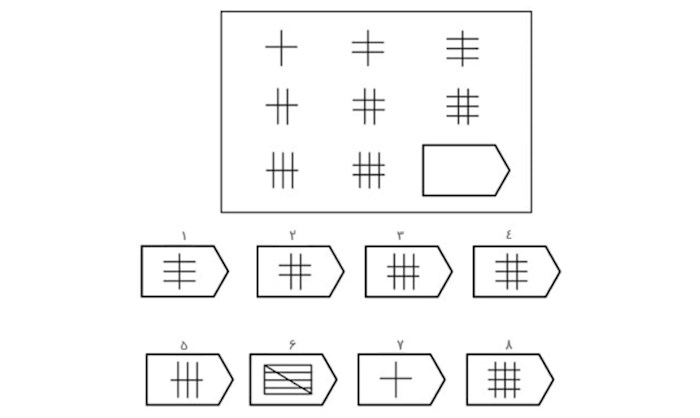 29.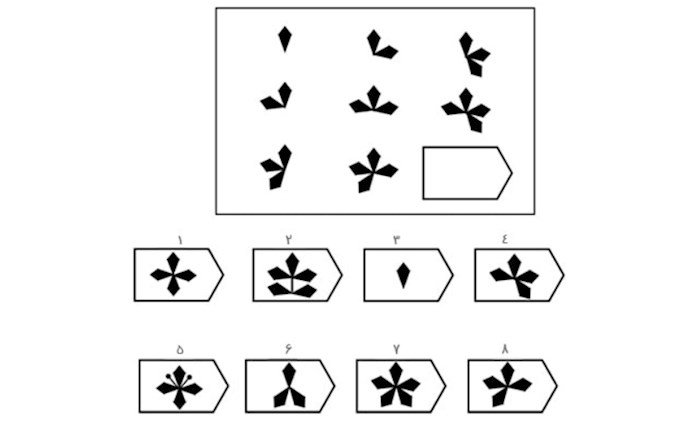 30.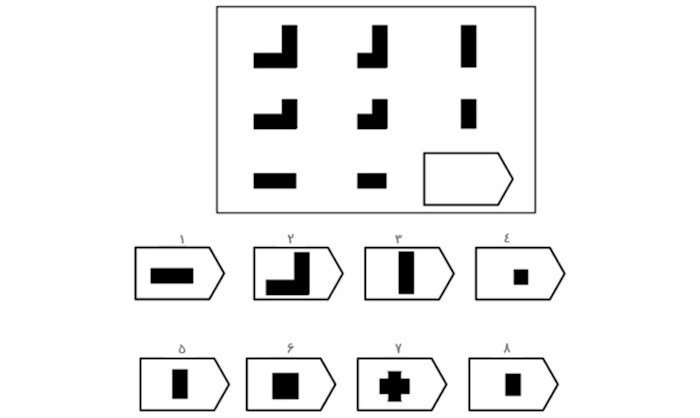 31.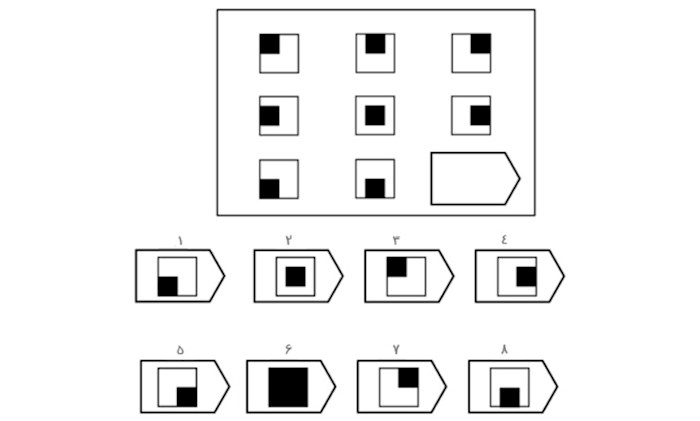 32.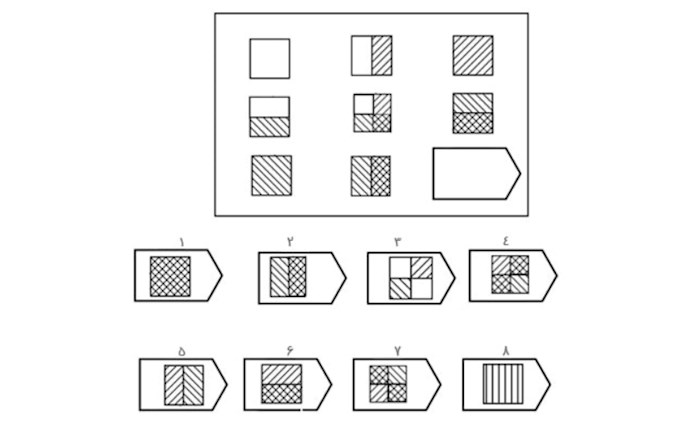 33.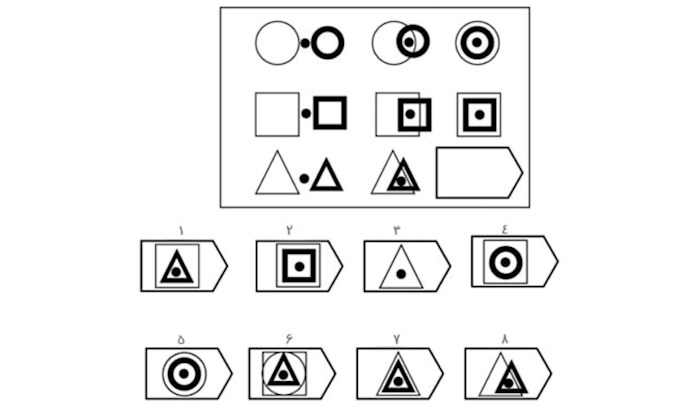 34.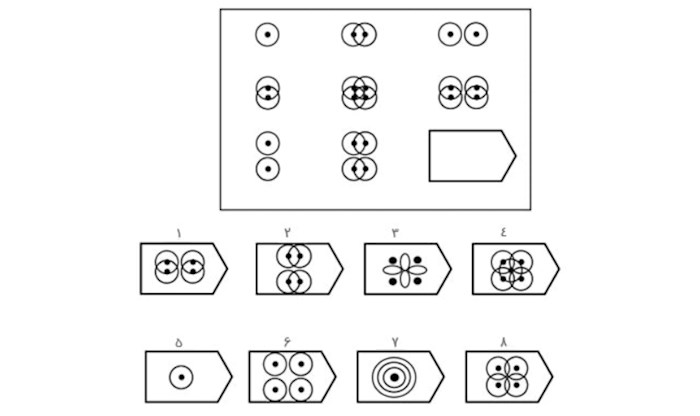 35.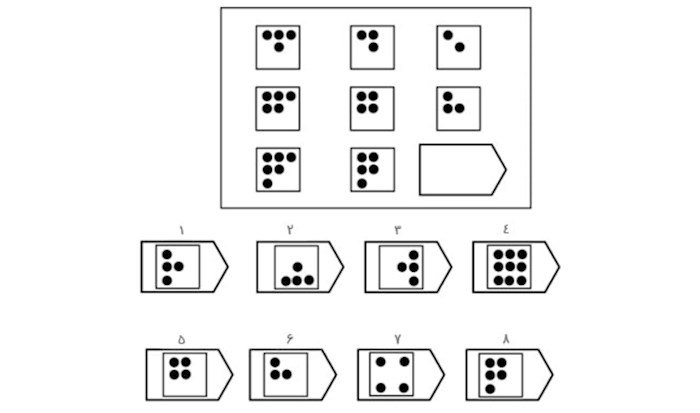 36.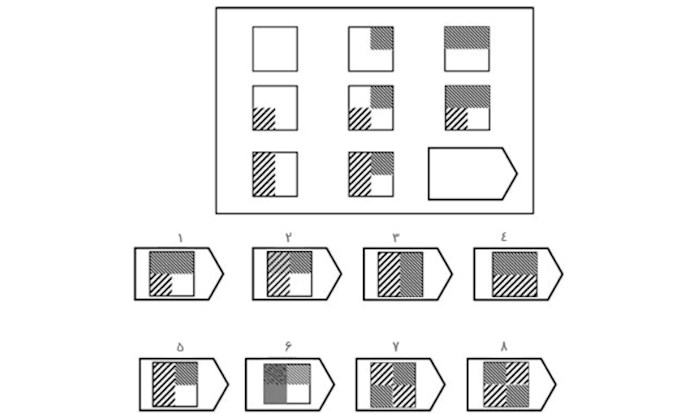 37.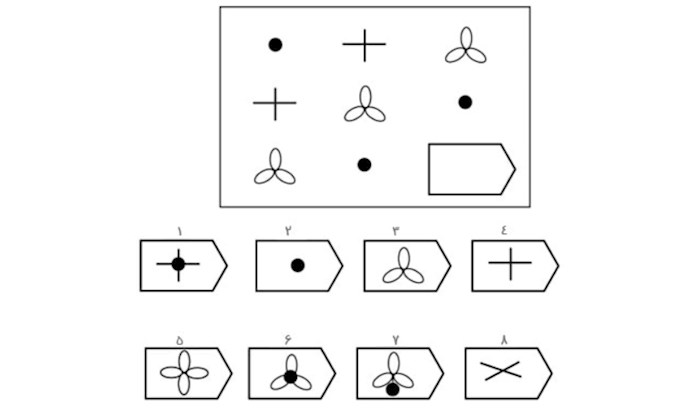 38.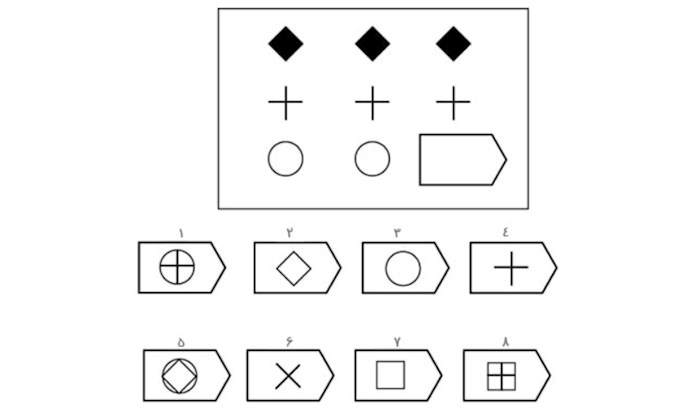 39.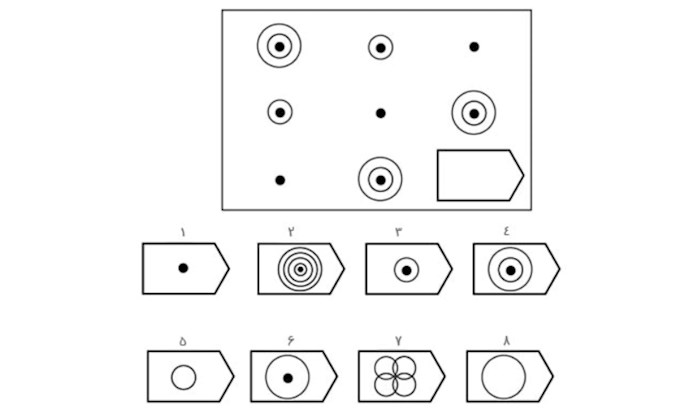 40.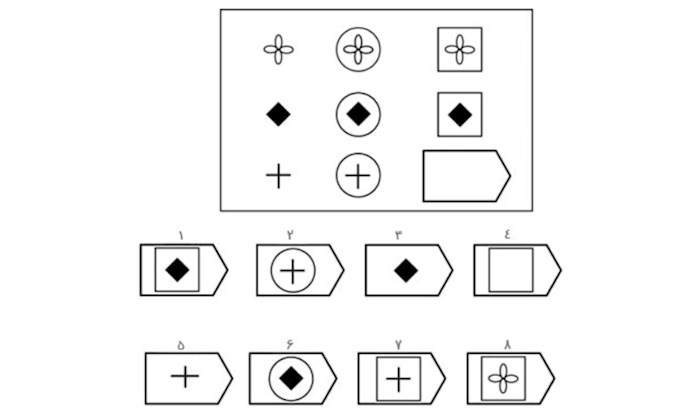 41.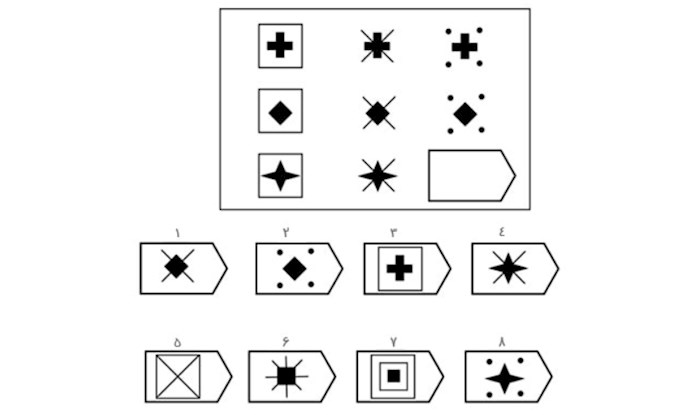 42.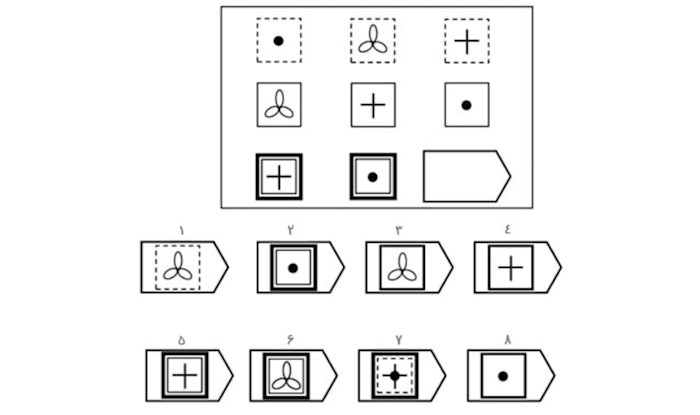 43.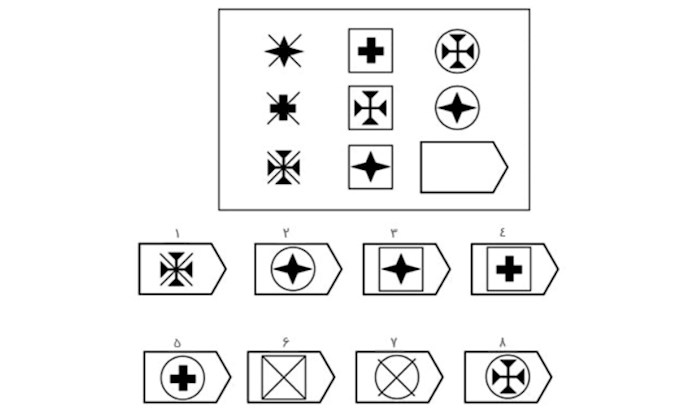 44.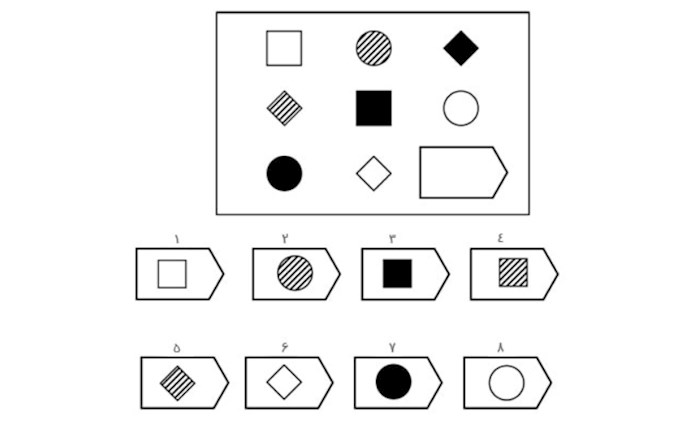 45.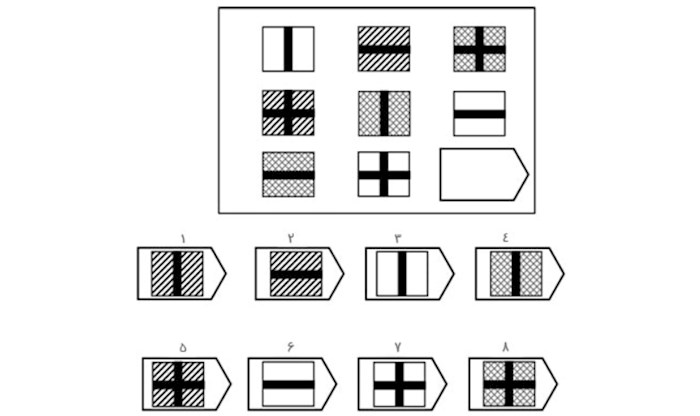 46.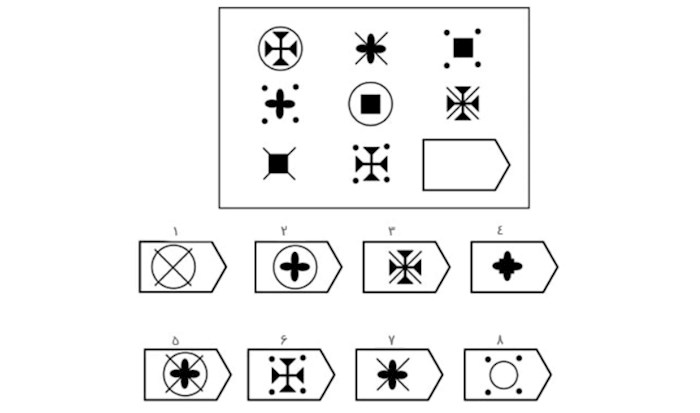 47.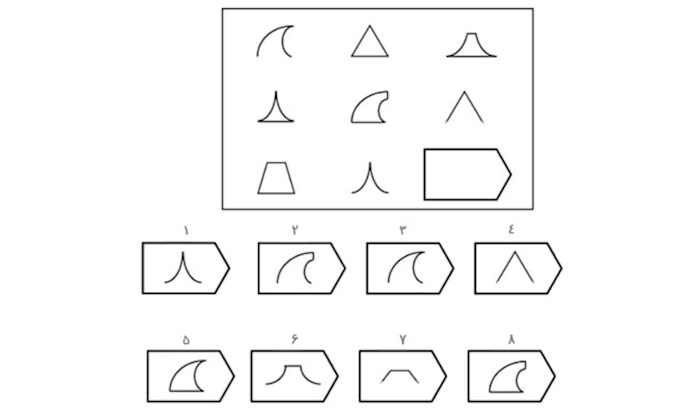 48.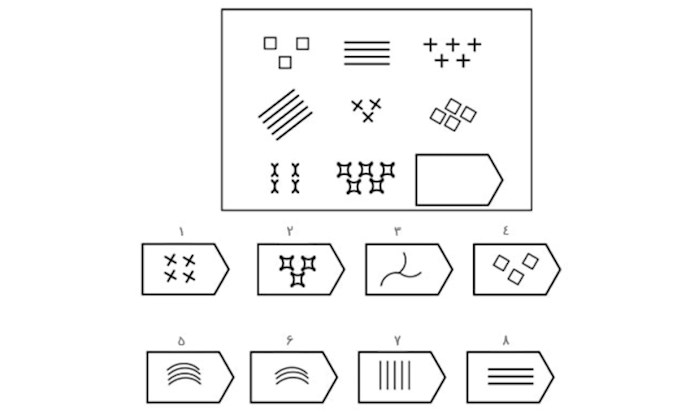 49.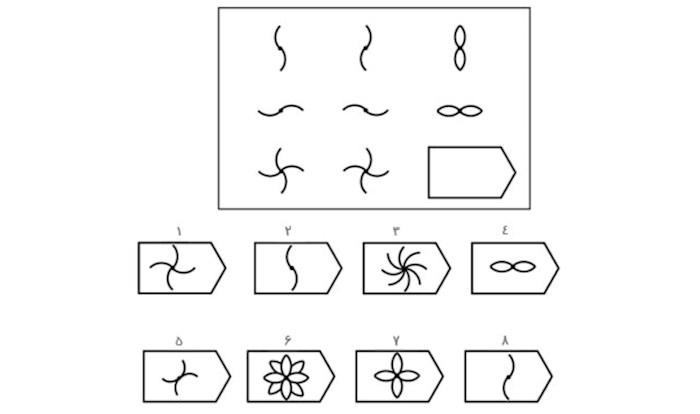 50.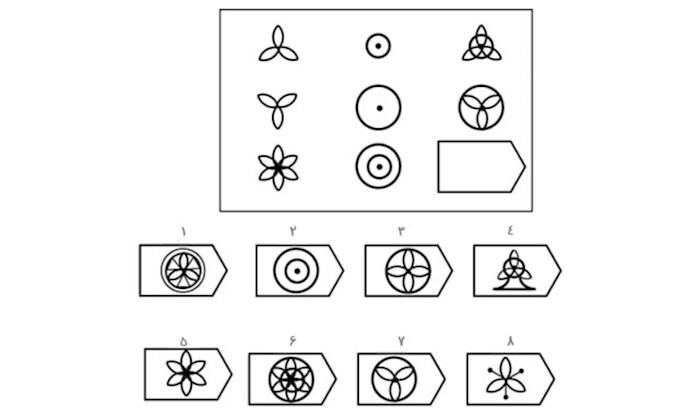 51.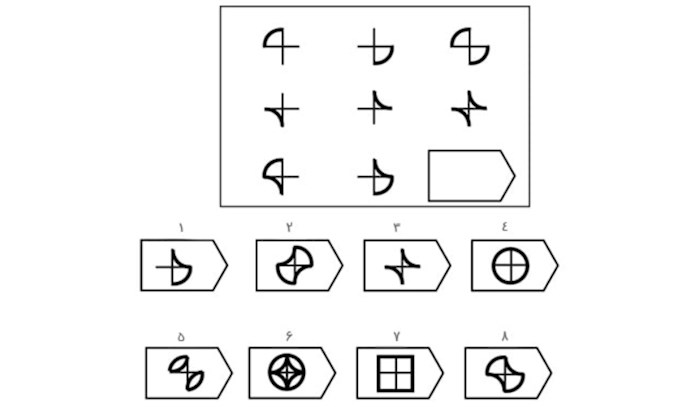 52.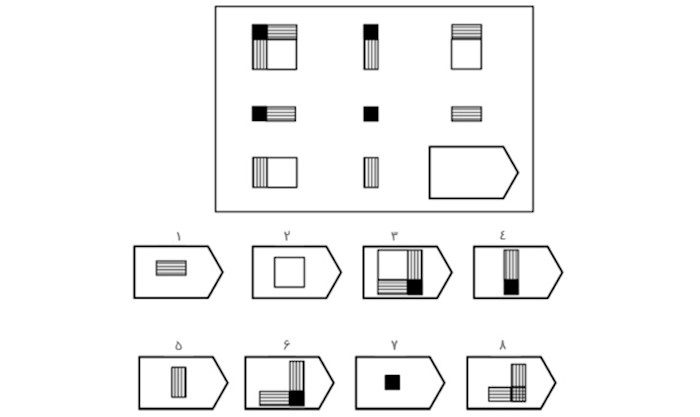 53.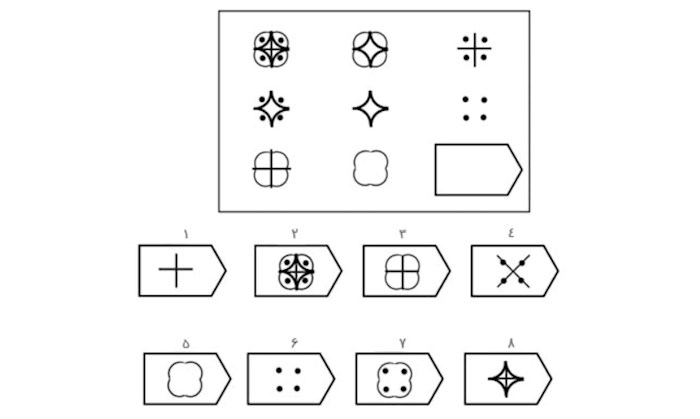 54.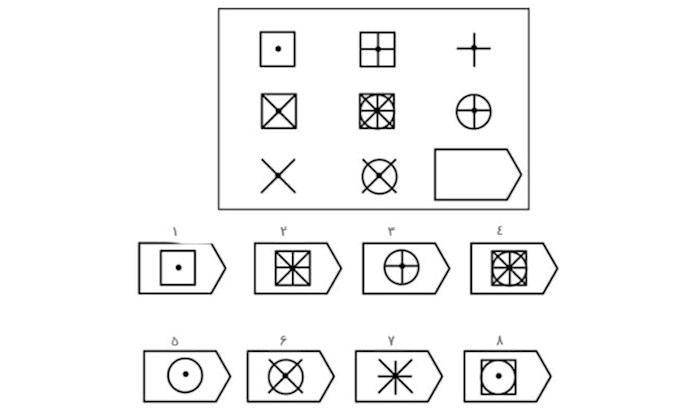 55.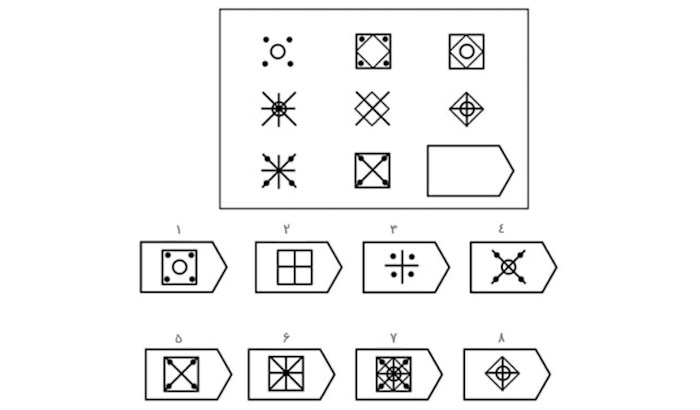 56.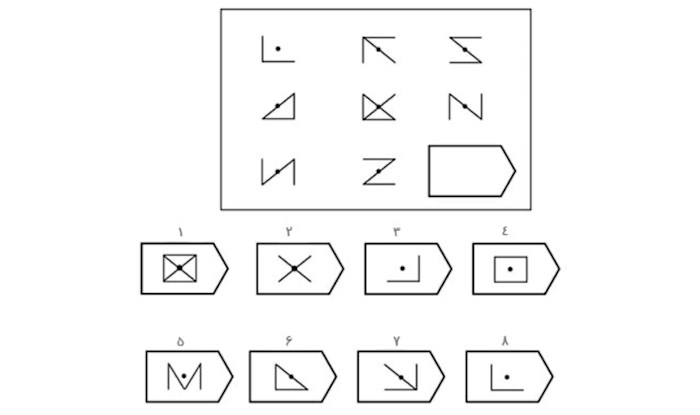 57.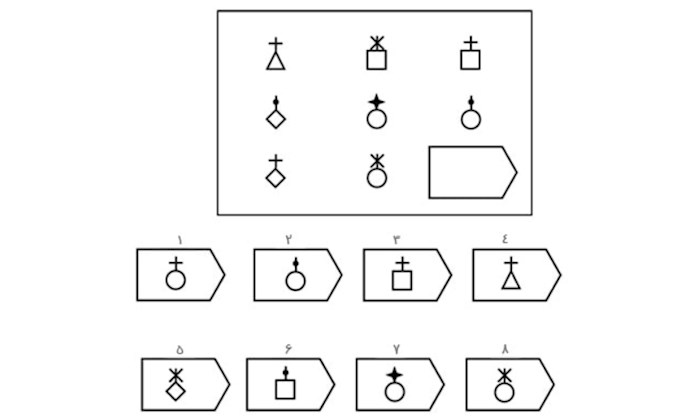 58.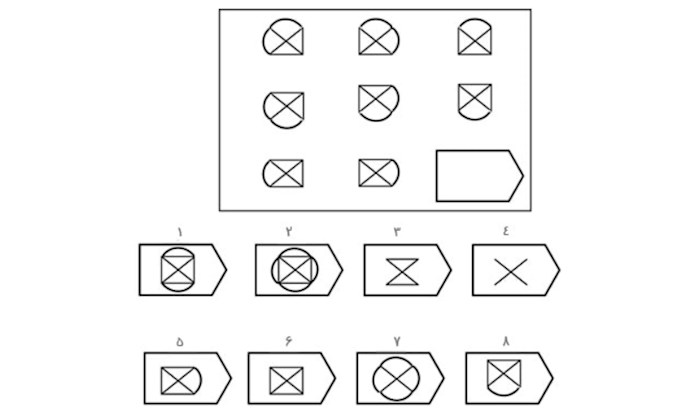 59.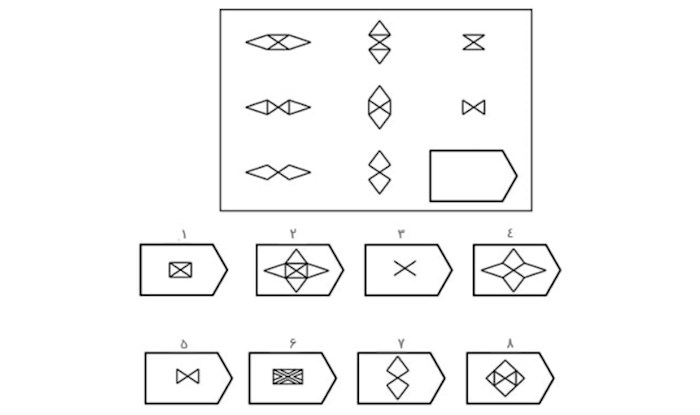 60.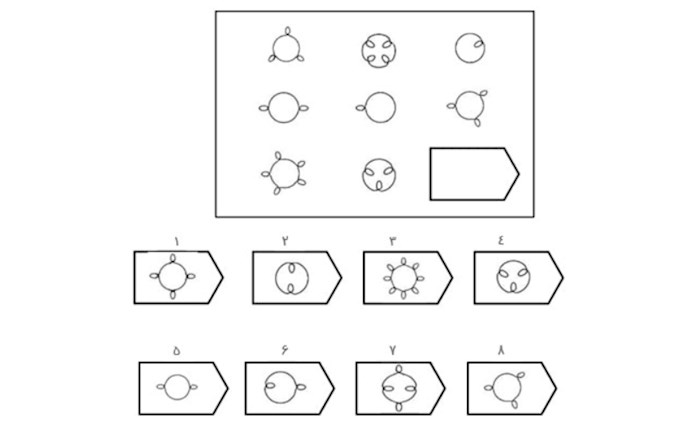 پاسخنامه تست هوشدر این قسمت باید تعداد سوالاتی که به آن ها پاسخ صحیح داده اید را بشمارید.نمره بدست آمده نمره خام شما می باشد. با استفاده از جداول بعدی باید رتبه نمره خود را با توجه به سنتان محاسبه کنید. برای مثال اگر شما 18 سال سن دارید و تعداد پاسخ های صحیح شما 41 عدد است رتبه شما 100 میشود. همان طور که اشاره شد این تست هوش برای افراد بالای 18 سال کاربرد ندارد برای همین رتبه بندی ای هم در نسخه اصلی برای سن بالاتر وجود ندارد. 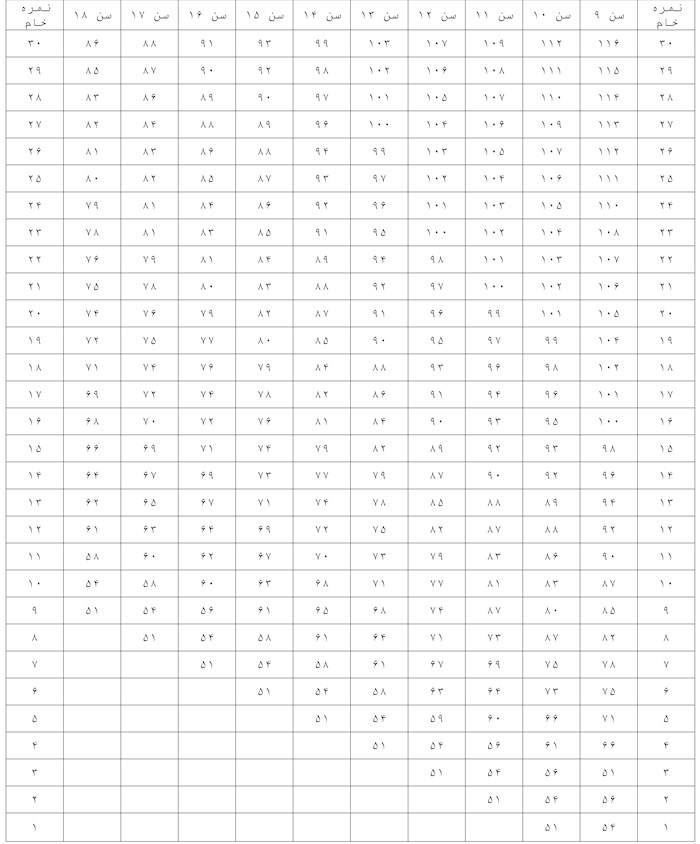 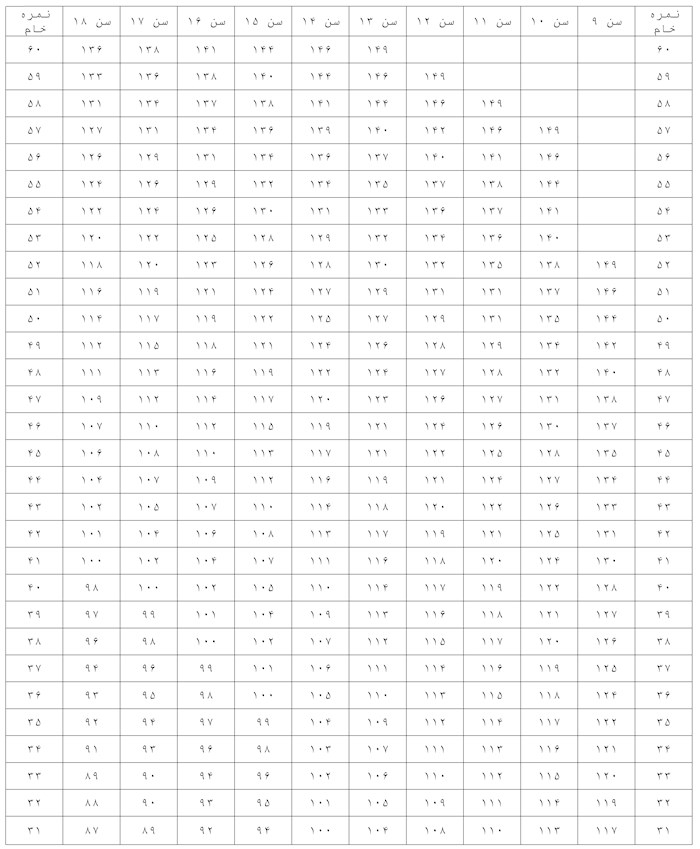 سوالپاسخ صحیحسوالپاسخ صحیحسوالپاسخ صحیحسوالپاسخ صحیحسوالپاسخ صحیح141322583734972514626238450631151273393518421622884075225617129741853163183304426545761953154355518220632144456691214337451573103223346462582114234351475594125245362486605